		ODBORY TUKE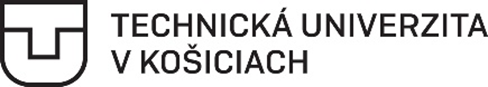 Letná 9/A  │  042 00 Košice	prof. RNDr. Blažej Pandula, PhD.	predseda odborov TUKEZápisnica č. 2 zo dňa 31. 01. 2023Prítomní: Podľa prezenčnej listinyProgram:    Kontrola uzneseníInformácie K bodu  1.  Kontrola uznesení:  Uznesenia sú splnené.K bodu 2.   Informácie:Predseda RADY ZO p. Pandula informoval:prerokovala návrh zníženia osobného príplatku Mgr. Róberta Rajkovitsa z dôvodu zmeny pracovnej pozície, a taktiež z dôvodu zvýšenia platovej triedy z 6 na 8 - berie na vedomie,RADA ZO zvolila Ing. Janu Pustú do vyjednávacej sociálnej komisie za rektorát,Podľa § 77 ods. 7 zákona č. 131/2002 Z. z. o vysokých školách a ods. 2 tohto paragrafu pre výberové konanie na obsadzovanie funkčných miest docentov, profesorov a funkcií vedúcich zamestnancov na TUKE členom Výberovej komisie je zástupca zamestnancov.  RADA ZO UO OZ PŠaV navrhla za zástupcov zamestnancov do Výberovej komisie týchto členov:FEI:prof. Ing. Jozef Juhár, PhD. prof. Ing. Alena Pietriková, PhD.FVT:doc. Ing. Ján Kizek, PhD.  doc. Ing. Darina Matisková, PhD., MBAprof. Ing. Marek Kočiško, PhD.		ODBORY TUKELetná 9/A  │  042 00 Košice	prof. RNDr. Blažej Pandula, PhD.	predseda odborov TUKEFMMR:doc. Ing. Jana Bidulská, PhD.doc. Ing. Gabriel Sučik, PhD.prof. Ing. Jozef Janovec, DrSc.prof. Ing. Andrea Miškufová, PhD.FBERG:prof. Ing. Andrea Rosová, PhD.EKF:doc. Ing. Matúš Kubák, PhD.doc. Ing. Miriam Šebová, PhD.SjF: doc. Ing. Ľudmila Dulebová, PhD.prof. Ing. Jozef Bocko, CSc.prof. Ing. Radovan Hudák, PhD.Dr.h.c. mult. prof. Ing. Jozef Živčák, PhD., MPHSvF:doc. Ing. Anna Sedláková, PhD.prof. RNDr. Blažej Pandula, PhD.LF:prof. Ing. Rudolf Andoga, PhD.FU:doc. Ing. Jana Bidulská, PhD.prof. RNDr. Blažej Pandula, PhD.dňa 8.2. sa uskutoční florbalový turnaj o putovný pohár kvestora TUKE na JD 7,dňa 21.2. sa uskutoční priateľský bowlingový zápas UNI tour v Galérii – KE.Bowling TUKE tour prebieha podľa plánu		ODBORY TUKELetná 9/A  │  042 00 Košice	prof. RNDr. Blažej Pandula, PhD.	predseda odborov TUKEUznesenia:2/2023 RADA ZO prerokovala návrh zníženia osobného príplatku pána Mgr. Róberta Rajkovitsa.3/2023 RADA ZO odsúhlasila úhradu faktúry za promo materiály na florbalový turnaj vo výške 14,10 € + 67,89 €.4/2023 RADA ZO odsúhlasila reprezentantov za TUKE: doc. Ing. Janu Bidulskú, PhD. a Petra Ostrožlíka na lyžiarske preteky v lyžiarskom stredisku Dolinky – Žiar, od 9.2. do 11.2.2023.5/2023 RADA ZO odsúhlasila zástupcov zamestnancov pre výberové konanie na obsadzovanie funkčných miest profesorov, docentov a funkcií vedúcich zamestnancov na TUKE.6/2023 RADA ZO zvolila Ing. Janu Pustú do vyjednávacej sociálnej komisie na rektorát.                                                                                 prof. RNDr. Blažej Pandula, PhD.                                                                               predseda RADY ZO UO OZ PŠaV na TUKE